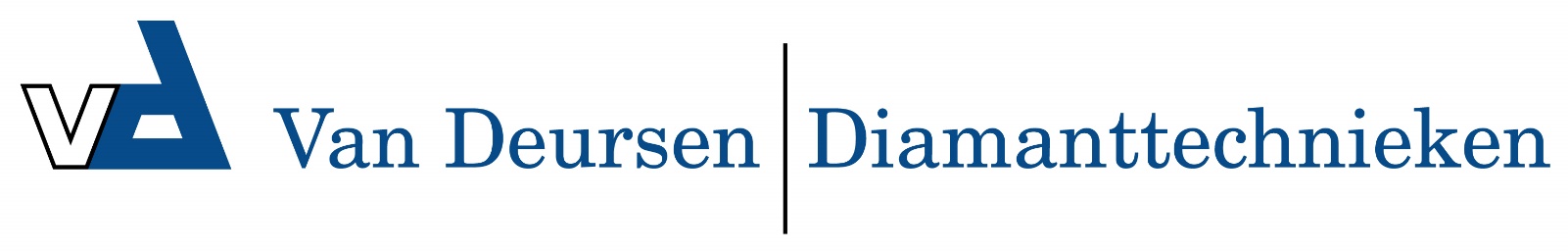 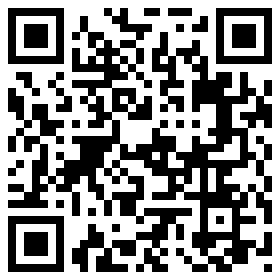 Toepassing Asfalt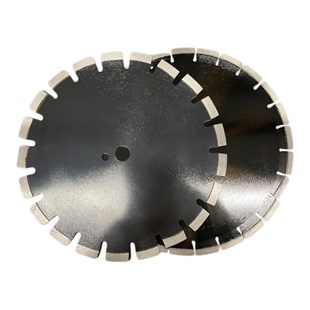 Nu 20% EXTRA korting op de onderstaande nettoprijs! 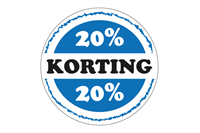 Artikelnummer OmschrijvingNettoprijsVoorraadAfbeeldingDIV.BR.030025-ADiamantzaagblad Ø 300/25,4 / diverse types Asfalt€ 39,002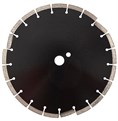 DIV.BR.035025-ADiamantzaagblad Ø 350/25,4 / diverse types Asfalt€ 49,004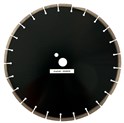 G-ASL10-400-200Diamantzaagblad Ø 400x20,0 / Laser Asfalt - ASL10 / 40x3,2x10 mm / 28 Segm. / gesegmenteerd / zwarte rand € 48,00 3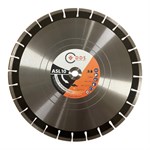 G-ASL10-400-254Diamantzaagblad 400x25,4 / Laser Asfalt - ASL10 / 40x3,2x10 mm / 28 Segm. / gesegmenteerd / zwarte rand€ 48,001Nettoprijzen zijn excl. BTW.Actie geldig t/m 30-04-2024 en zolang de voorraad strekt.OP = OP